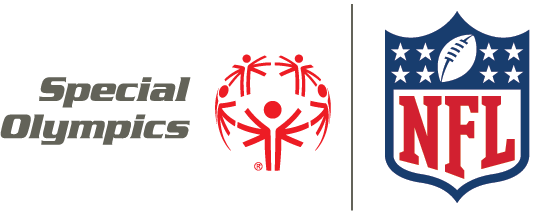 Special Olympics and NFL Foundation Announcement Social Media GuidanceFACEBOOKWe’re excited to announce that [TAG] Special Olympics has partnered with the [TAG] NFL Foundation! We can’t wait to work with our friends from the [TAG] NFL TEAM this year!We’ve been selected as a grant recipient from the [TAG] NFL Foundation! We can’t wait to [INSERT WHAT ACTIVITY IS] with the [TAG] NFL TEAM!Check out these photos from our recent [INSERT WHAT ACTIVITY IS] with the [TAG] NFL TEAM! {Include photo album or link to more photos}TWITTERWe're excited to announce that @SpecialOlympics has partnered with @NFLFoundation! We can't wait to work w/ @NFLTEAM!Good luck to the @SpecialOlympics athletes taking part in the Unified #ProBowl on 1/25! #PlayUnifiedWe're excited to be receiving a grant from @NFLFoundation! Let's get to work, @NFLTEAM!So excited to partner with @NFLTEAM this year! Stay tuned for more information about how we will be working together!Check out these photos from our recent [INSERT WHAT ACTIVITY IS] with the [TAG] NFL TEAM! {Include photo album or link to more photos}INSTAGRAMWe’re excited to be with the @NFLTEAM today to [INSERT WHAT ACTIVITY IS]! Thank you @NFL Foundation for making this possible for our athletes!